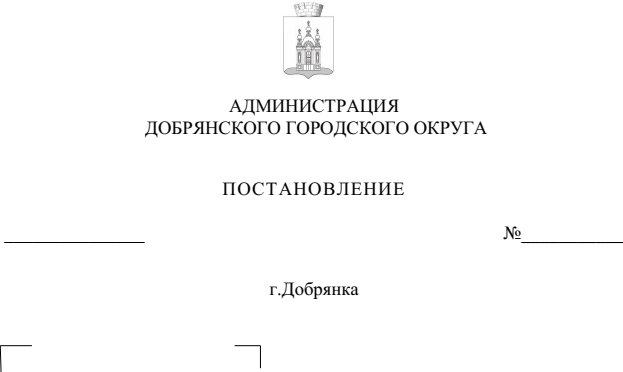 В соответствии со статьей 13.3 Федерального закона от 25 декабря 2008 г. № 273-ФЗ «О противодействии коррупции», Уставом Добрянского городского округа администрация округа ПОСТАНОВЛЯЕТ:1. Утвердить прилагаемый Кодекс этики и служебного поведения руководителей муниципальных учреждений Добрянского городского округа (далее – Кодекс).2. Начальнику отдела муниципальной службы и антикоррупционной деятельности администрации Добрянского городского округа:2.1. ознакомить с настоящим постановлением под подпись руководителей муниципальных учреждений, в отношении которых администрация Добрянского городского округа осуществляет функции и полномочия учредителя, а также руководителей отраслевых (функциональных) органов администрации Добрянского городского округа;2.2. внести изменения в трудовые договоры с руководителями муниципальных учреждений Добрянского городского округа, в отношении которых администрация Добрянского городского округа осуществляет функции и полномочия учредителя, в части дополнения обязанности соблюдения Кодекса.3. Руководителям отраслевых (функциональных) органов администрации Добрянского городского округа:3.1. ознакомить с настоящим постановлением под подпись руководителей муниципальных учреждений и предприятий, в отношении которых отраслевые (функциональные) органы администрации Добрянского городского округа осуществляют функции и полномочия учредителя;3.2. внести изменения в трудовые договоры с руководителями муниципальных учреждений Добрянского городского округа, в отношении которых отраслевые (функциональные) органы администрации Добрянского городского округа осуществляют функции и полномочия учредителя, в части дополнения обязанности соблюдения Кодекса.4. Опубликовать настоящее постановление в печатном средстве массовой информации «Официальный бюллетень органов местного самоуправления муниципального образования Добрянский городской округ», разместить 
на официальном сайте правовой информации Добрянского городского округа 
в информационно-телекоммуникационной сети Интернет с доменным именем dobr-pravo.ru.5. Настоящее постановление вступает в силу после его официального опубликования.  6. Контроль за исполнением постановления оставляю за собой.Временно исполняющий полномочияглавы городского округа -главы администрации Добрянского городского округа			                                 Н.Н. ПоздеевУТВЕРЖДЕНпостановлением администрацииДобрянского городского округаот                        № КОДЕКСэтики и служебного поведения руководителей муниципальных учреждений Добрянского городского округаI. Общие положения1.1. Настоящий Кодекс этики и служебного поведения руководителей муниципальных учреждений Добрянского городского округа (далее – Кодекс) представляет собой свод общих принципов профессиональной служебной этики и основных правил служебного поведения, которыми должны руководствоваться руководители муниципальных учреждений Добрянского городского округа (далее – Руководитель).1.2. Руководитель обязан ознакомиться с положениями настоящего Кодекса и соблюдать их в процессе своей трудовой деятельности.1.3. Каждый Руководитель должен принимать все необходимые меры для соблюдения положений настоящего Кодекса, а физические и юридические лица вправе ожидать от Руководителя поведения во взаимоотношениях с ними в соответствии с положениями настоящего Кодекса.1.4. Целью настоящего Кодекса является установление этических норм и правил служебного поведения Руководителя для добросовестного выполнения им своей профессиональной деятельности, обеспечение единых норм поведения, содействие укреплению авторитета Руководителя, повышение доверия граждан к деятельности муниципальных учреждений Добрянского городского округа.1.5. Настоящий Кодекс призван повысить эффективность выполнения Руководителем своих должностных обязанностей.1.6. Знание и соблюдение Руководителем положений настоящего Кодекса является одним из критериев оценки качества его профессиональной деятельности и служебного поведения.II. Основные принципы и правила служебного поведения руководителя2.1. Руководитель обязан соблюдать Конституцию Российской Федерации, федеральные конституционные и федеральные законы, иные нормативные правовые акты Российской Федерации, Пермского края, муниципальные нормативные правовые акты Добрянского городского округа (далее – законы и иные нормативные правовые акты).2.2. Руководитель, сознавая ответственность перед государством, обществом и гражданами, призван:2.2.1. исполнять должностные обязанности добросовестно и на высоком профессиональном уровне;2.2.2. исходить из того, что признание, соблюдение и защита прав и свобод человека и гражданина определяют основной смысл и содержание деятельности учреждения;2.2.3. осуществлять свою деятельность в пределах предоставленных полномочий;2.2.4. не оказывать предпочтения каким-либо профессиональным или социальным группам и организациям, быть независимым от влияния отдельных граждан, профессиональных или социальных групп и организаций;2.2.5. исключать действия, связанные с влиянием каких-либо личных, имущественных (финансовых) и иных интересов, препятствующих добросовестному исполнению должностных обязанностей;2.2.6. соблюдать беспристрастность, исключающую возможность влияния на трудовую деятельность решений политических партий, иных общественных объединений;2.2.7. соблюдать нормы служебной, профессиональной этики и правила делового поведения;2.2.8. проявлять корректность и внимательность в обращении с гражданами, должностными лицами, своими работниками;2.2.9. проявлять терпимость и уважение к обычаям и традициям народов России и других государств, учитывать культурные и иные особенности различных этнических, социальных групп и конфессий, способствовать межнациональному и межконфессиональному согласию;2.2.10. воздерживаться от поведения, которое могло бы вызвать сомнение в добросовестном исполнении должностных обязанностей, а также избегать конфликтных ситуаций, способных нанести ущерб его репутации или авторитету учреждения;2.2.11. не использовать служебное положение для оказания влияния на деятельность государственных органов и органов местного самоуправления, организаций, должностных лиц, государственных и муниципальных служащих при решении вопросов личного характера;2.2.12. воздерживаться от публичных высказываний, суждений и оценок 
в отношении деятельности органов государственной власти, органов местного самоуправления Добрянского городского округа, муниципальных учреждений Добрянского городского округа, их руководителей, если это не входит 
в должностные обязанности;2.2.13. соблюдать установленные в учреждении правила публичных выступлений и предоставления служебной информации;2.2.14. уважительно относиться к деятельности представителей средств массовой информации по информированию общества о работе муниципального учреждения Добрянского городского округа, а также оказывать им содействие в получении достоверной информации о деятельности возглавляемой организации в установленном порядке;2.2.15. постоянно стремиться к обеспечению как можно более эффективного распоряжения ресурсами, находящимися в сфере его ответственности;2.2.16. принимать соответствующие меры для обеспечения безопасности и конфиденциальности информации, которая стала известна им в связи с исполнением должностных обязанностей, за несанкционированное разглашение которой они несут ответственность;2.2.17. противодействовать проявлениям коррупции и предпринимать меры по её профилактике в порядке, установленном действующим законодательством;2.2.18. постоянно совершенствовать свои профессиональные знания и навыки.2.3. Руководитель по отношению к своим работникам должен:2.3.1. быть для них образцом профессионализма, безупречной репутации, способствовать формированию в учреждении благоприятного для эффективной работы морально-психологического климата;2.3.2. своим личным поведением, подавать пример честности, беспристрастности и справедливости.III. Cтандарт антикоррупционного поведения руководителя 3.1. Руководитель обязан:3.1.1. противодействовать проявлениям коррупции и предпринимать меры по её профилактике в порядке, установленном нормативными правовыми актами Российской Федерации, Пермского края, Добрянского городского округа;3.1.2. уведомлять представителя нанимателя (работодателя) о возникшем конфликте интересов или о возможности его возникновения, а также принимать меры по предотвращению и урегулированию конфликта интересов;3.1.3. уведомлять представителя нанимателя (работодателя), органы прокуратуры обо всех случаях обращения каких-либо лиц в целях склонения к совершению коррупционных правонарушений;3.1.4. представлять сведения о своих доходах, расходах, об имуществе и обязательствах имущественного характера, а также сведения о доходах, расходах, об имуществе и обязательствах имущественного характера своих супруги (супруга) и несовершеннолетних детей в соответствии с законодательством Российской Федерации;3.1.5. использовать средства материально-технического, финансового и иного обеспечения, другое имущество только в связи с исполнением должностных обязанностей.3.2. Руководителю в случаях, установленных законодательством Российской Федерации, запрещается получать в связи с исполнением должностных обязанностей вознаграждения от физических и юридических лиц (подарки, денежное вознаграждение, ссуды, услуги, оплату развлечений, отдыха, транспортных расходов и иные вознаграждения).3.3. Руководитель призван:3.3.1. принимать меры по предотвращению и урегулированию конфликта интересов своих подчиненных;3.3.2. принимать меры по предупреждению коррупции среди своих подчиненных;3.3.3. не допускать случаев принуждения работников к участию в деятельности политических партий, иных общественных и религиозных объединений.IV. Этические правила служебного поведения руководителя4.1. В служебном поведении Руководителю необходимо исходить из конституционных положений о том, что человек, его права и свободы являются высшей ценностью, и каждый гражданин имеет право на неприкосновенность частной жизни, личную и семейную тайну, защиту чести, достоинства, своего доброго имени.4.2. В служебном поведении Руководитель воздерживается от:4.2.1. любого вида высказываний и действий дискриминационного характера по признакам пола, возраста, расы, национальности, языка, гражданства, социального, имущественного или семейного положения, политических или религиозных предпочтений;4.2.2. грубости, проявлений пренебрежительного тона, заносчивости, предвзятых замечаний, предъявления неправомерных, незаслуженных обвинений;4.2.3. угроз, оскорбительных выражений или реплик, действий, препятствующих нормальному общению или провоцирующих противоправное поведение;4.2.4. курения во время служебных совещаний, бесед, иного служебного общения с гражданами.4.3. Руководитель призван способствовать своим служебным поведением установлению в коллективе деловых взаимоотношений и конструктивного сотрудничества с работниками.Руководитель должен быть вежливым, доброжелательным, корректным, внимательным и проявлять терпимость в общении с гражданами и коллегами.4.4. Внешний вид Руководителя при исполнении им должностных обязанностей в зависимости от условий службы и формата служебного мероприятия должен соответствовать общепринятому деловому стилю, который отличают официальность, сдержанность, традиционность, аккуратность.V. Ответственность за нарушение положений настоящего кодекса5.1. Нарушение Руководителем положений настоящего Кодекса подлежит моральному осуждению, а в случаях, предусмотренных федеральными законами, нарушение положений настоящего Кодекса влечет применение к Руководителю мер юридической ответственности.5.2. Соблюдение Руководителем положений настоящего Кодекса учитывается при формировании кадрового резерва для выдвижения на вышестоящие должности, а также при решении вопросов поощрения или наложении дисциплинарных взысканий, в том числе за коррупционные правонарушения.